План-конспект урока «Понятие о кислотах»7 классЦель: формировать понятие о кислотах как сложных веществах, содержащих водород, о действиях кислот на индикаторыЗадачи:1) продолжить формирование понятий о химических веществах: ввести понятие «кислоты», «индикаторы»;2) создать условия для экспериментального ознакомления с индикаторами, изменением их окраски под действием кислот;3)развивать умения определять валентность кислотного остатка по формуле кислоты, работать с химическими реактивами и лабораторным оборудованием, наблюдать, анализировать, обобщать, делать выводы4) воспитывать умение правильного обращения с кислотами, бережного отношения к своему здоровьюОсновные требования к результатам учебной деятельности учащихся:Учащиеся должны давать определения понятиям: кислота, индикатор, знать окраску индикаторов лакмуса и метилоранжа в растворах кислотУчащиеся должны уметь: читать химические формулы кислот;Называть кислоты: серная, соляная, азотная, фосфорная, угольнаяУчащиеся должны осуществлять следующие виды деятельности:Записывать формулы кислотМотивация: на столе лежит яблоко, лимон, киви, апельсин. Что объединяет все эти продукты?Целеполагание: как вы думаете, о чем сегодня на уроке пойдет речь? (о кислотах). Давайте пролистаем учебник и назовем, что мы должны узнать на уроке. (Что такое кислоты, состав, названия, формулы кислот, названия кислотных остатков, валентность кислотных остатков, где встречаются, меры безопасности, индикаторы). (Прием: знаю, хочу узнать, узнал), учащиеся определяют, чего на уроке они хотят достичь).Я хочу вам сделать небольшие подарки (маленькие разноцветные блокнотики, в которых вы будете записывать все самое важное, о чем мы будем говорить на уроке). Давайте его назовем в соответствии с темой урока (учащиеся называю свои блокноты, кто как хочет). Этот блокнот вы будете дополнять свои знания, полученные не только на этом уроке, но и на следующих уроках. И вас получится справочник о кислотах.На уроке вы будете оценивать сами себя и своих соседей по парте согласно шкалы, которая находится у вас на столе). Оцениваться будет ваш устный ответ, вы будете получать жетоны, каждый из которых оцениваетяс в 1 балл и письменные работы, которые имеют определенное количество баллов.( Приложение 1)Актуализация знаний: (на доске развешены вещества из разных классов неорганической химии: простые вещества, оксиды, кислоты)- На какие две группы делятся все вещества (простые и сложные).Простые вещества – это…Сложные вещества – это…А какие сложные вещества вы уже изучали? (Оксиды)Что такое оксиды (выбрать оксиды). Есть ли среди оставшихся веществ оксиды? Все оставшиеся вещества относят к новому классу – КИСЛОТЫ.Объяснение нового материалаДавайте прочитаем формулы этих веществ (читают формулы веществ). Сейчас мы попробуем самостоятельно дать определение кислотам.Посмотрите пожалуйста на формулы кислот, к простым или сложным веществам они относятся? Почему?Скажите, а чем же все формулы кислот похожи? (элемент водород) Если забрать у кислоты водород, то останется кислотный остаток. Давайте назовем его.Соберем все 3 характеристики кислот и дадим определение.Теперь прочитаем в книге определение кислот. Чего мы не назвали? В том, что водород замещается на атомы металла вы будете рассматривать на следующем уроке. Ну что же соединим все вместе и получим определение кислот…………………….Килоты – это сложные вещества, состоящие из атомов водорода, способного замещаться на атомы металла и кислотного остатка). Давайте запишем определение кислот в свой блокнот.- Скажите, названия кислот как-то связаны с теми элементами, которые входят в их состав?Названия имеют и кислотные остатки (называют). Валентность кислотных остатков равна количеству атомов водорода в кислоте.Давайте каждой кислоте отведем страничку и будем записывать все, что о ней нам будет известно.Запишем формулы кислот и их названияЗакреплениеОпределение кислотНазвание и формулы кислотКислотные остатки следующих кислот: H2SiO3, H2S, HNO2, Кислотные остатки (на доске)Первичный контрольЗадание 1 (3 балла)Найти соотношения:HCI -                           cернаяHNO3-                           хлороводороднаяH2SO4 -                        азотнаяЗадание 2 (5 баллов)Указать валентность кислотных остатков следующих кислот:HCIHNO3H2SO4Н3РО4Задание 3 (7 баллов)Написать кислоты, исходя из валентности кислотных остатковNO3(I), F (I), SO2(II), S(II), SiO3(II)Задание 8 на стр 138 №8 ( 5 баллов)Как выглядят кислоты? (прочитать в учебнике стр 135) Рассказывают.Физические свойства кислот ( учащиеся делают записи в блокнот)Лабораторный опыт «Действие кислот на индикаторы»Скажите, а как вы думаете, почему кислоты называют кислотами? (кислые на вкус). Яблоко, лимон мы можем попробовать на вкус. Они кислые, конц. серную кислоту? А как же тогда определить, что мы имеем дело с кислотой? Есть такие органические вещества, которые называются индикаторами. Они нам и помогут определять эти веществаИНДИКАТОРЫ – это… (прочитать в учебнике, записать в блокнот)Л.О. – техника безопасности при работе с кислотами (прочитать в учебнике стр.135) Что мы еще должны помнить при выполнении ЛО ? (за правильное выполнение Л.О.) – 10 балловЦель: изучить действие кислот на метилоранж и лакмус.Оборудование и реактивы: индикаторная бумажка, пробирки, пипетки; ВЫПОЛНЕНИЕ ОПЫТАНалейте в одну пробирку раствор серной кислоты, в другую — хлороводородной. Отметьте окраску лакмуса в нейтральной среде (воде). Добавьте в обе пробирки по две-три капли лакмуса и сравните полученную окраску с исходным цветом индикатора. Дополните рисунок, результаты опыта внесите в графу 2 таблицы.Добавьте в обе пробирки по две-три капли метилоранжа и сравните полученную окраску с исходным цветом индикатора. Дополните рисунок, результаты опыта внесите в графу 2 таблицы.Сделайте вывод о роли индикаторов в обнаружении кислот в растворах.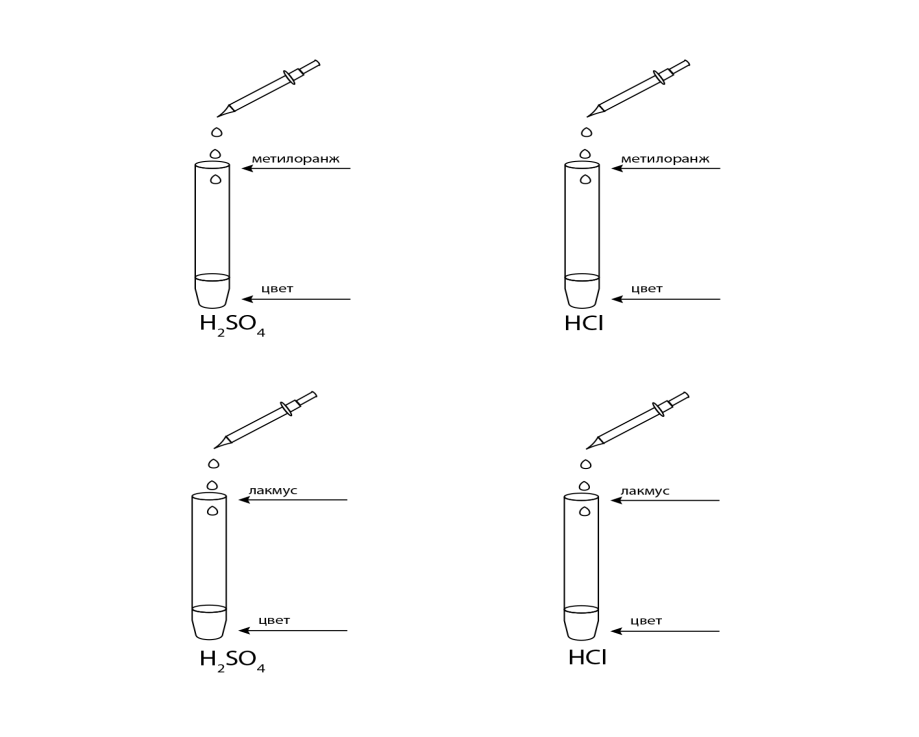 Закрепление:Кислоты – этоИндикаторы – это- Серная кислота – Угольная кислота-Фосфорная кислота –Азотная кисдлота – Хлороводородная кислота – Контроль знаний (химический диктант) максимальный балл -20:ВопросыВ составе всех кислот есть водородФормула серной кислоты H2SO4Её кислотный остаток 1-валентенКислотный остаток хлороводородной кислоты называется хлоридЛакмус в кислоте синийМетилоранж в кислоте красныйФормула азотной кислоты H3РO4Валентность кислотного остатка определяется числом атомов водорода в кислотеКислоты – это простые вещества Серную кислоту можно пробовать на вкусЭксперимент       2 пробирки: вода кислота. Как определить, где что находится Подведение итогов: Давайте проанализируем, что мы узнали на уроке ( учащиеся перемещают с магнитной доски из столбика Хочу узнать в столбик – узнал.Выставление оценок (15 баллов макс. За устные ответы, 40 баллов – за письменные)Шкала перевода суммарного количества баллов, полученных учащимся за выполнение самостоятельной или контрольной работы, которая содержит 5 заданий.Среда, название кислотыОкраска лакмусаОкраска метилоранжаНейтральная средаСернаясолянаяКоличество баллов, полученных учащимсяОтметка по десятибалльной шкале оценки результатов учебной деятельности учащихся112—425—7 3 8—12413—18519—25626—33734—42843—52953—5510